Eylül 2014 Sanayi Üretim Endeksi’ne ilişkin veriler Türkiye İstatistik Kurumu (TÜİK) tarafından 10 Kasım 2014 tarihinde yayımlandı.TÜİK tarafından aylık yayımlanan Sanayi Üretim Endeksi, Türkiye’deki sanayi kuruluşlarının toplam üretiminin zaman içindeki değişimi hakkında bilgi vermektedir.Aylara göre sanayi üretim endeksi (mevsim ve takvim etkilerinden arındırılmış, 2010=100)Eylül ayında Türkiye (TR) Geneli Sanayi Üretim Endeksi bir önceki aya (Ağustos 2014) göre yüzde 1,7 artış göstermiştir. Eylül (2014) ayında önceki aya göre ana sanayi sektörleri itibariyle en yüksek artış yüzde 2,6 ile madencilik ve taşocakçılığında yaşanırken, bunu yüzde 1,9 artışla imalat sanayi ve yüzde 0,1 artışla elektrik, gaz, buhar ve iklimlendirme üretimi ve dağıtımı takip etmektedir. Ana sanayi gruplarına bakıldığında artışta dayanıklı tüketim ve ara mallarındaki yükselişin etkisi olduğu görülmektedir.İmalat sanayinin alt sektörlerinde geçen aya göre en fazla artış diğer ulaşım araçlarının imalatı (%30,4) sektöründe gerçekleşti. Bunu, %9,0 ile elektrikli teçhizat imalatı, %7,5 ile temel eczacılık ürünlerinin ve eczacılığa ilişkin malzemelerin imalatı takip etmiştir. Bu sürede en hızlı düşüş ise %8,2 ile makine ve ekipmanların kurulumu ve onarımında gerçekleşmiştir. İmalat Sanayi Kapasite Kullanım Oranları (KKO), Eylülde geçen aya göre aynı kalarak yüzde 74 değerini almıştır.Endeks bir önceki yılın aynı ayına göre yüzde 2,2 oranında artış göstermiştir. Eylül (2014) ayında önceki yıla göre ana sanayi sektörleri itibariyle en yüksek artış yüzde 8,9 ile madencilik ve taşocakçılığında yaşanırken, bunu yüzde 6,4 artışla elektrik, gaz, buhar ve iklimlendirme üretimi ve dağıtımı ve yüzde 1,1 artışla imalat sanayi takip etmektedir. Ana sanayi gruplarına bakıldığında yıllık artışta enerji ve sermaye malı mallarındaki yükselişin etkisi olmuştur. İmalat Sanayi Kapasite Kullanım Oranları (KKO), Eylülde geçen yıla göre yüzde 1,4 azalarak yüzde 74 değerini almıştır.Yıllara göre Eylül ayları itibariyle sanayi üretim endeksi (takvim etkisinden arındırılmış, 2010=100)Sanayi üretiminde bir önceki çeyreğe göre yüzde 1,5 geçen yılın aynı çeyreğine göre yüzde 3,4’lük bir artış söz konusudur. Eylül ayının sanayi üretim endeks verilerinin 3. Çeyrek büyüme verilerini olumlu etkilemesi beklenmektedir.2014 EKİM SANAYİ ÜRETİM ENDEKSİ10 Kasım 2014                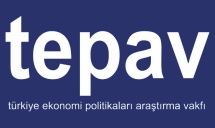 OcakŞubatMartNisanMayısHaziranTemmuzAğustosEylülEkimKasımAralık2013113,0115,2115,0115,4114,8117,5117,5114,5120,1116,7119,1119,22014120,2119,8119,3120,5119,3119,9121,8120,5122,62011201220132014Eylül111,2115,7123,2125,9Tablo 1: Sanayi Üretim Endeksi Büyüme Oranları,  Eylül 2014 Önceki Aya Göre (%)Önceki Aya Göre (%)Önceki Yıla Göre (%)Önceki Yıla Göre (%)Ara Malı2,42,40,90,9Dayanıklı Tüketim Malı6,96,92,12,1Dayanıksız Tüketim Malı-0,2-0,21,01,0Enerji1,51,55,75,7Sermaye Malı1,81,83,53,5TOPLAM1,71,72,22,2Tablo 2: Sanayi Üretim Endeksi Sektörel Büyüme Oranları, Eylül 2014 Tablo 2: Sanayi Üretim Endeksi Sektörel Büyüme Oranları, Eylül 2014 Önceki Aya Göre (%)Önceki Aya Göre (%)Önceki Yıla Göre (%)Önceki Yıla Göre (%)Madencilik ve TaşocakçılığıMadencilik ve Taşocakçılığı2,62,68,98,9İmalat Sanayiİmalat Sanayi1,91,91,11,1Elektrik, Gaz, Buhar ve İklimlendirme Üretimi ve DağıtımıElektrik, Gaz, Buhar ve İklimlendirme Üretimi ve Dağıtımı0,10,16,96,9TOPLAMTOPLAM1,71,72,22,2